SCRATCHMs O Dwyer’s First Class.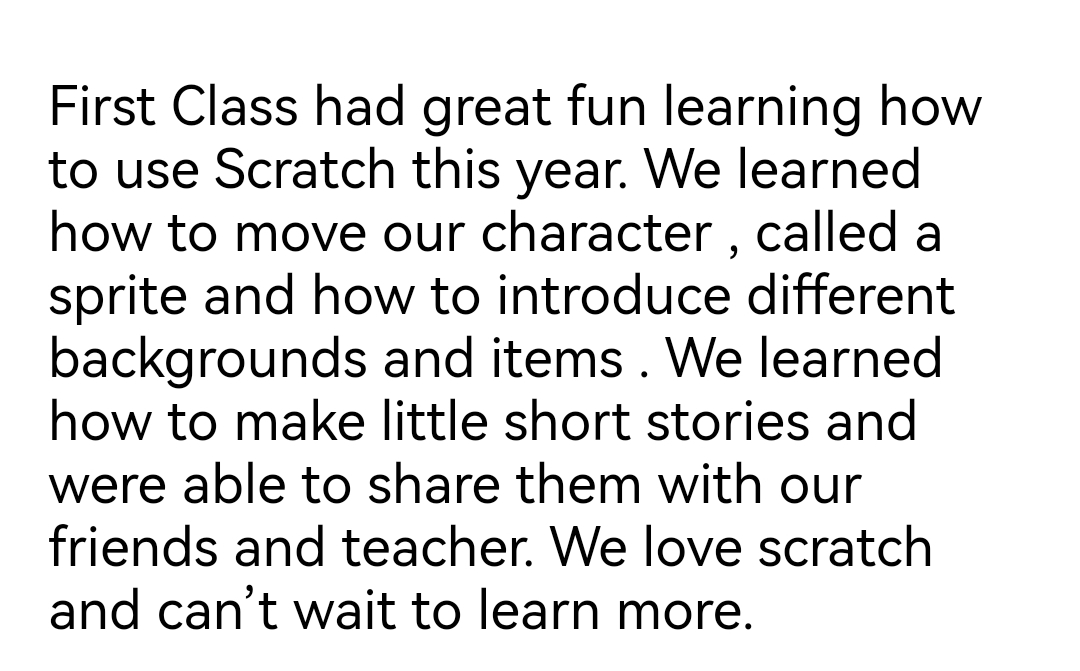 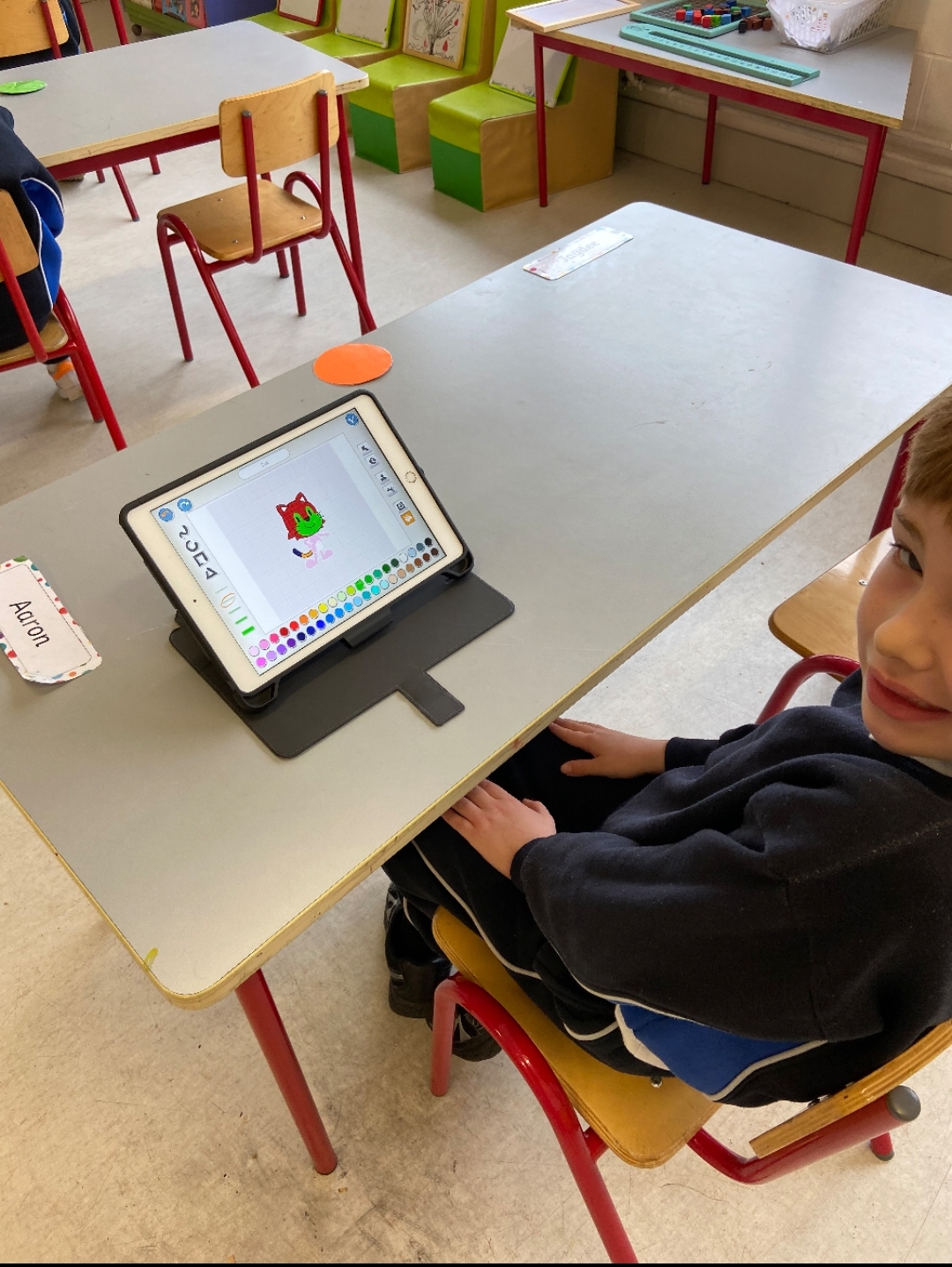 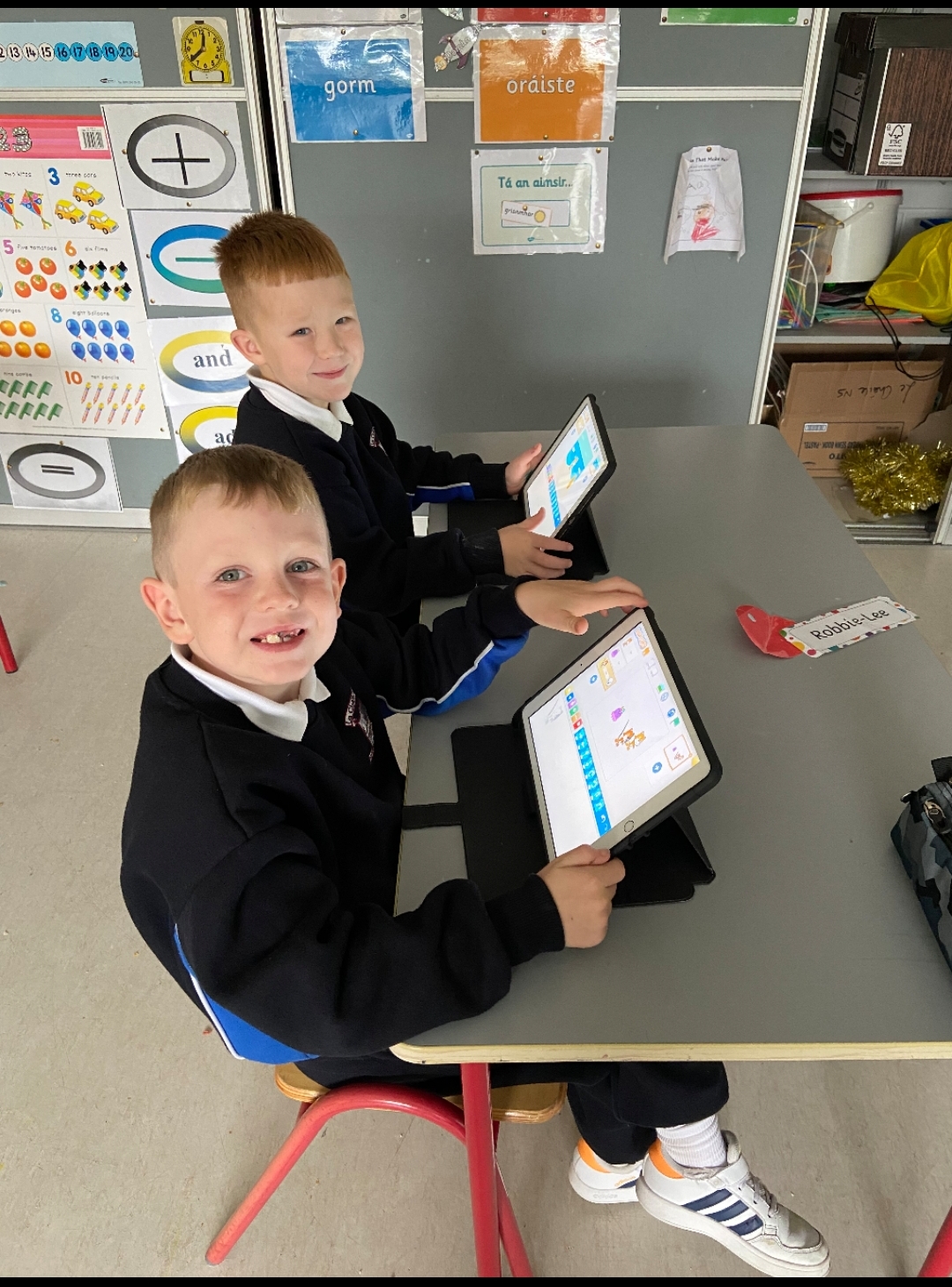 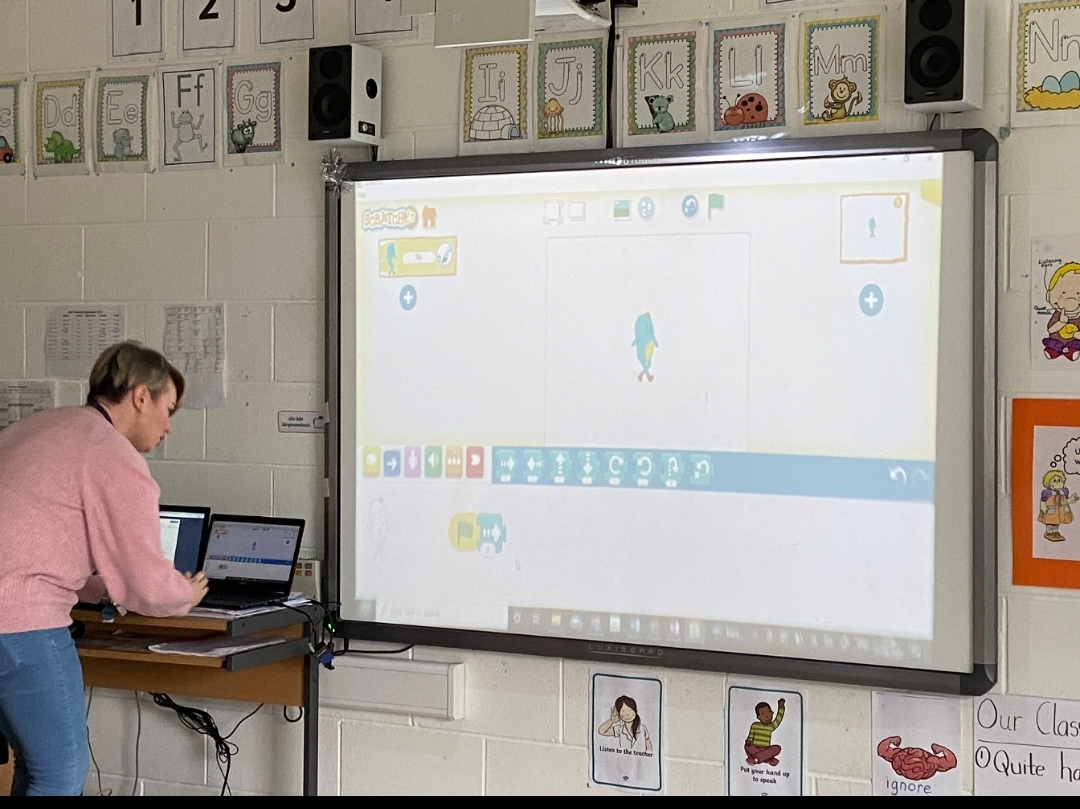 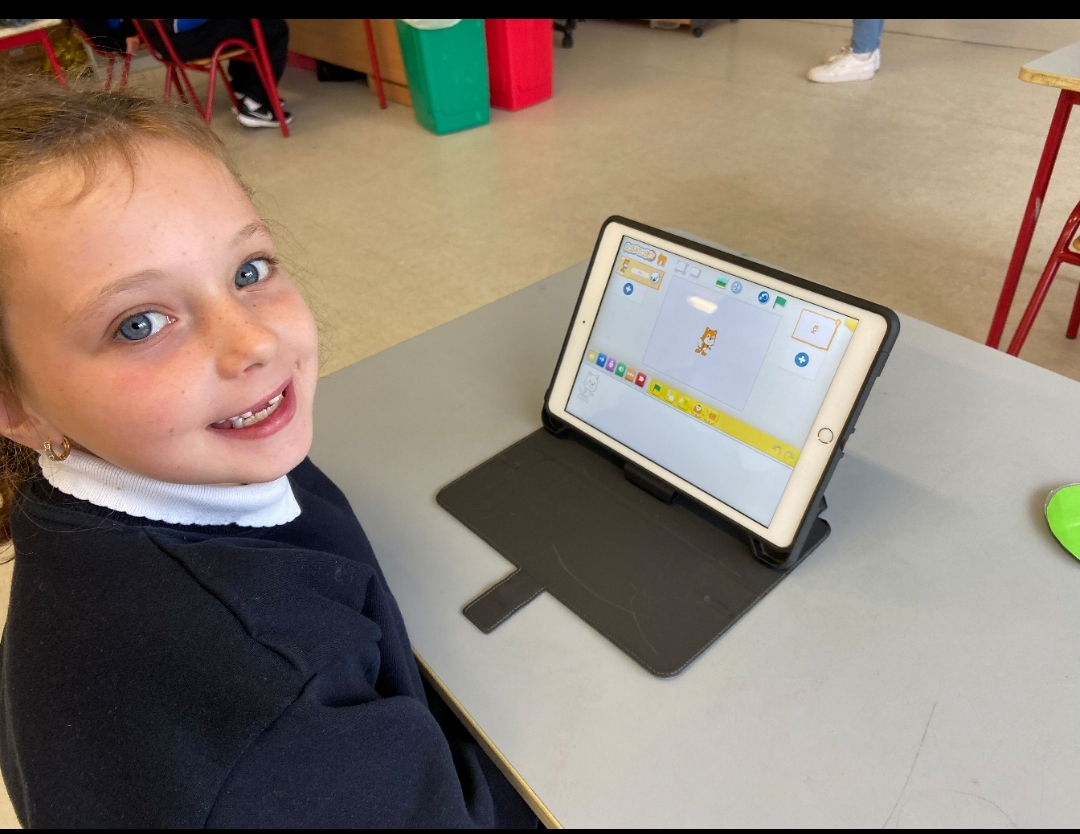 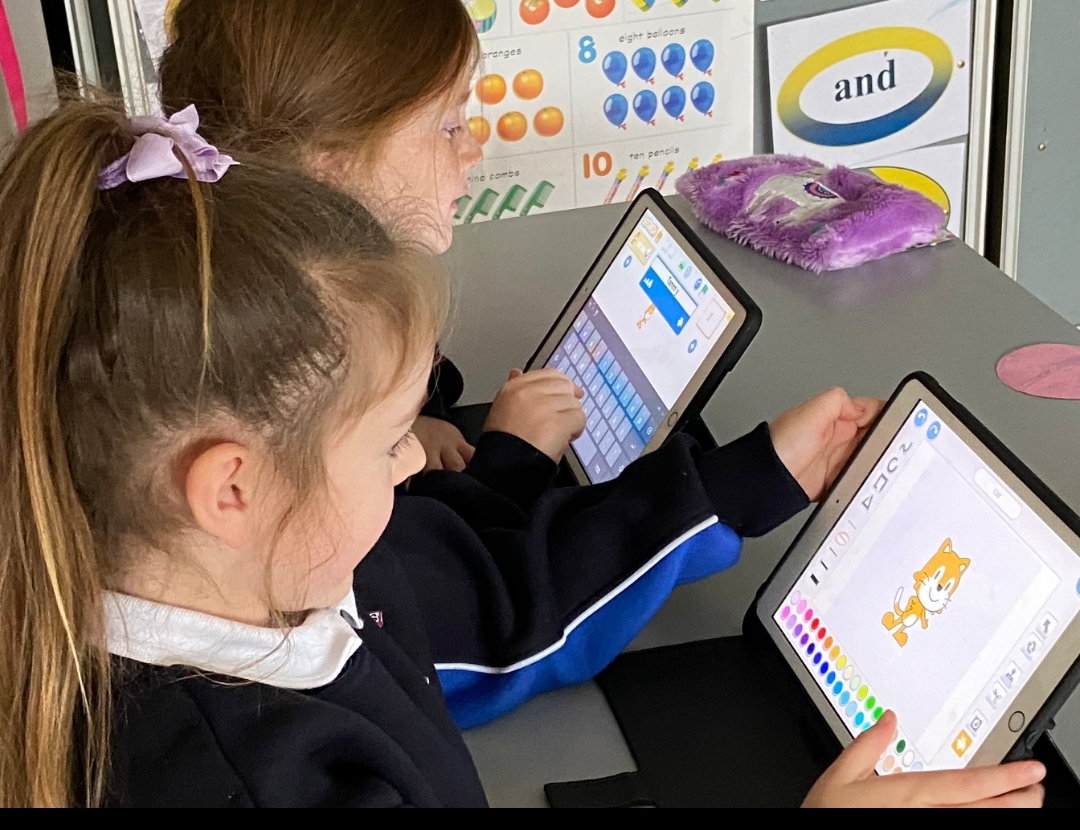 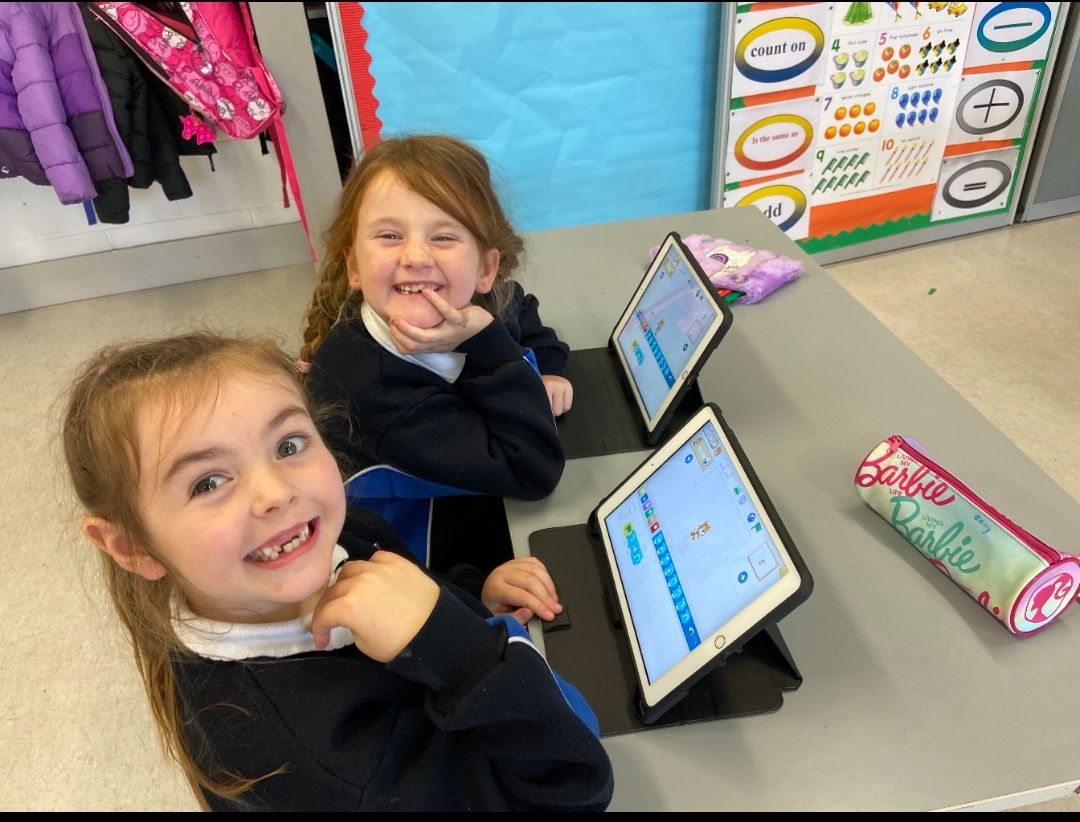 